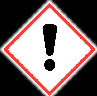 UnterweisungsnachweisKenntnisse über die Lebensweise von RegenwürmernKenntnisse über den Naturkreislauf…………………………………………………..      	…………………………………………………Unterschrift Unterweiser				Unterschrift Unterwiesene/r (Beschäftigte/r)Kenntnisse über die Lebensweise von RegenwürmernKenntnisse über den Naturkreislauf…………………………………………………..      	…………………………………………………Unterschrift Unterweiser				Unterschrift Unterwiesene/r (Beschäftigte/r)Kenntnisse über die Lebensweise von RegenwürmernKenntnisse über den Naturkreislauf…………………………………………………..      	…………………………………………………Unterschrift Unterweiser				Unterschrift Unterwiesene/r (Beschäftigte/r)